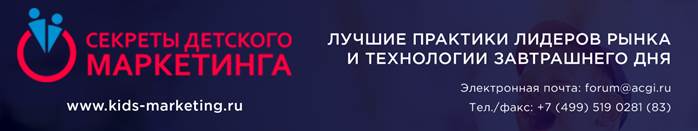 «Секреты детского маркетинга»: о свежих тенденциях продвижения детских товаров из Cannes Lions Все самое свежее, интересное, работающее на результат – детские маркетологи почерпнут за три дня специализированной конференции, которая пройдет 4-6 июля в Москве. Участникам конференции будет предоставлена возможность проголосовать за лучшую секцию и спикера, которые по итогам первых двух дней  будут награждены призами от нашего партнера во время вечерней прогулки по Москва-реке. За кого проголосуют наши участники, мы еще не знаем, но с удовольствием представляем звездную по составу спикеров практическую сессию  - «ЦИФРОВОЙ МАРКЕТИНГ: КЕЙСЫ И ТРЕНДЫ В ИНДУСТРИИ», которая пройдет  4 июля.Модератор сессии Chief Creative Officer Possible Group Moscow Владилен Ситников задаст тон всем выступлениям, а как иначе, если его презентации  – «Будущее, которое мы проспали»? Так ли уж проспали, если с возрастающим постоянством привозим каннских львов? Ведь за что-то мы их получаем! Лера Старцева, Account Director в Creative PR Studio RODNYA, расскажет о самых свежих тенденциях продвижения детских товаров, подсмотренных на конференции Cannes Lions 2017. Не просто не проспали, а еще только входим в будущее – это уже возможное возражение на тезис модератора от Макса Федорова, creative Lead в «Possible Group Moscow», который готов поделиться секретом: как работать с поколением Z или каковы желания у пост-интернет аудитории?Персональные медиа, тренд нового времени – утверждает Ася Троцкая, talent manager «Reframe Group», которая также припасла свой секрет продвижения для детских маркетологов. Ася расскажет про визуальное потребление поколения Z на примере блогеров.Руководитель отдела аналитики Google Дмитрий Стиран научит участников форума применять достижения машинного обучения в маркетинге. Дмитрий готов поделиться секретами продвижения на ресурсах Google.И это  только одна сессия. Всего за первый день форума их будет три:Аналитическая сессия (10:00 – 11:30) - Индустрия в цифрах и фактах: актуальные исследования рынка.Практическая сессия (12:30 – 14:00) – Цифровой маркетинг: кейсы и тренды в индустрии. Практическая сессия (15:30 – 17:00) – Продавая, развлекай. Маркетинг впечатлений: как достучаться до клиента.Организаторы также подготовили специальное выступление (11:30 - 12:30). PUBLIC TALK #MFKIDS2017 – Интервью с героями: «Как я вижу будущее индустрии в мире и в России»?И в завершении первого дня состоятся авторские мастер-классы (17:00 – 18:00), которые подготовили Антон Буланов, директор по маркетингу и корпоративным коммуникациям INVITRO, и  Никита Семенов, Вице-президент ГК «Тополь групп».Полная программа форума на сайте: http://www.kids-marketing.ru, за новостями следите на ресурсах наших информационных партнеров:  RDT-info.ru, AdIndex, журнала «Планета Детство», ИД PROfashion,  журнала о торговом маркетинге  - www.Трейд-маркетинг.РФ, в каталоге деловых мероприятий kogd.ru, а также на странице форума в FB: https://www.facebook.com/groups/kidsmarketing/______________________________________________КонтактыДля участников и партнёров форума:+79629073747forum@acgi.ruДля СМИ и информационных партнёров форума: pr@acgi.ru Адрес для документов и материалов форума:121165, Москва, ул. Студенческая, дом 33, стр.14тел./факс: +7 (499) 519 0281 (83)info@аcgi.ru Организаторы Национальная ассоциация игрушечников РоссииАссоциация предприятий индустрии детских товаровВысшая школа маркетинга и развития бизнеса ВШЭ 